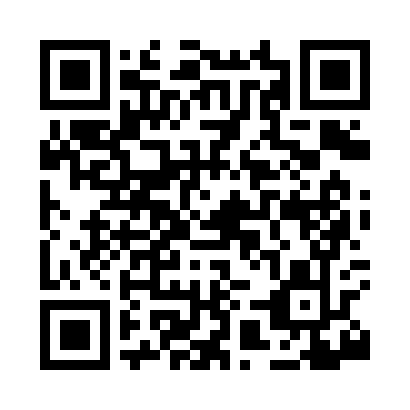 Prayer times for Edmon, Pennsylvania, USAMon 1 Jul 2024 - Wed 31 Jul 2024High Latitude Method: Angle Based RulePrayer Calculation Method: Islamic Society of North AmericaAsar Calculation Method: ShafiPrayer times provided by https://www.salahtimes.comDateDayFajrSunriseDhuhrAsrMaghribIsha1Mon4:135:511:225:228:5210:312Tue4:145:521:225:228:5210:303Wed4:155:531:225:228:5210:304Thu4:155:531:235:228:5210:295Fri4:165:541:235:228:5210:296Sat4:175:541:235:228:5110:287Sun4:185:551:235:228:5110:288Mon4:195:561:235:228:5110:279Tue4:205:561:235:228:5010:2610Wed4:215:571:235:228:5010:2611Thu4:225:581:245:228:4910:2512Fri4:235:581:245:228:4910:2413Sat4:245:591:245:228:4810:2314Sun4:256:001:245:228:4810:2215Mon4:266:011:245:228:4710:2116Tue4:276:021:245:228:4610:2117Wed4:286:021:245:228:4610:2018Thu4:306:031:245:228:4510:1819Fri4:316:041:245:228:4410:1720Sat4:326:051:245:228:4410:1621Sun4:336:061:245:218:4310:1522Mon4:346:071:245:218:4210:1423Tue4:366:071:255:218:4110:1324Wed4:376:081:255:218:4010:1125Thu4:386:091:255:218:3910:1026Fri4:396:101:255:208:3810:0927Sat4:416:111:255:208:3810:0828Sun4:426:121:245:208:3710:0629Mon4:436:131:245:198:3610:0530Tue4:456:141:245:198:3410:0331Wed4:466:151:245:198:3310:02